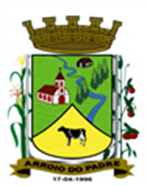 ESTADO DO RIO GRANDE DO SULMUNICÍPIO DE ARROIO DO PADREGABINETE DO PREFEITOMensagem 124/2017ACâmara Municipal de VereadoresSenhor PresidenteSenhores Vereadores	Os cumprimento, nesta oportunidade em que lhes encaminho para apreciação o projeto de lei nº 124/2017.	O projeto de lei nº 124/2017 vem a este legislativo solicitar autorização legislativa para a contratação em caráter emergencial de um engenheiro civil.  A contratação será para suprir o afastamento de suas funções no município, por aposentadoria, do engenheiro Antônio Carlos Magalhaes Correa da Silva. Uma vez aposentado, o responsável pela engenharia civil no município (projetos e fiscalização) se afastando, e considerando a importância da área de obras para o serviço público local, pretende o Poder Executivo suprir esta necessidade, neste primeiro momento, com a contratação ora proposta. 	É notável que o município não pode ficar em seu quadro de servidores sem um engenheiro civil, como dito, para atuar numa área de significativa importância para o desenvolver dos serviços públicos locais e por isso submete aos Senhores Vereadores este projeto de lei, do qual espera ver aprovada a solicitação da contratação. 	Considerando que não constam engenheiros civis aprovados em concurso público vigente no município, deverá ser realizado processo seletivo.  	Peço em função de tudo que foi exposto, tramitação a este projeto de lei, regime de urgência. 	Nada mais para o momento.	Atenciosamente.Arroio do Padre, 25 de setembro de 2017. Leonir Aldrighi BaschiPrefeito MunicipalAo Sr.Rui Carlos PeterPresidente da Câmara Municipal de VereadoresArroio do Padre/RSESTADO DO RIO GRANDE DO SULMUNICÍPIO DE ARROIO DO PADREGABINETE DO PREFEITOPROJETO DE LEI Nº 124 DE 25 DE SETEMBRO DE 2017.Autoriza o Município de Arroio do Padre, Poder Executivo, a contratar servidor por tempo determinado, para atender a necessidade de excepcional interesse público para o Cargo de Engenheiro Civil.Art. 1º A presente Lei trata da contratação por tempo determinado de servidor que desempenhará suas funções junto a Secretaria Municipal de Obras, Infraestrutura e Saneamento.Art. 2º Fica autorizado o Município de Arroio do Padre, Poder Executivo, com base no inciso IX, art. 37 da Constituição Federal, a contratar servidor pelo prazo de 06 (seis) meses, prorrogável por igual período, a fim de desempenhar a função de Engenheiro Civil, junto a Secretaria Municipal de Obras, Infraestrutura e Saneamento, conforme quadro abaixo:§1º Fica autorizado o Poder Executivo a realizar nova contratação pelo período remanescente, no caso de desistência ou rescisão antecipada do contrato temporário e desde que persista a justificativa da necessidade da contratação.§2º Cessada a necessidade que motivou a contratação, estará a Administração Municipal autorizada a promover rescisão do contrato, ainda que antes da data prevista para o seu término, sem que disto decorra qualquer obrigação de indenização a seu ocupante.Art. 3º As especificações funcionais e a descrição sintética das atribuições do cargo a ser desenvolvido, e os requisitos para o provimento, estão contidos no Anexo I da presente Lei.  Art. 4º A forma de contratação será realizada em caráter administrativo, tendo o contratado os direitos e deveres estabelecidos no Regime Jurídico, aplicável aos servidores municipais, e será realizado Processo Seletivo Simplificado.Art. 5º Constatada a necessidade de atendimento à população e relevante interesse público, poderá o contratado de conformidade com a presente Lei, realizar serviço extraordinário com a devida autorização e justificativa da Secretaria a qual está vinculado.Art. 6º O recrutamento, a seleção e a contratação do servidor será de responsabilidade da Secretaria Municipal de Administração, Planejamento, Finanças, Gestão e Tributos, cabendo a Secretaria Municipal de Obras, Infraestrutura e Saneamento, a execução e fiscalização do contrato celebrado.Art. 7º Ao servidor contratado por esta Lei, aplicar-se-á o Regime Geral de Previdência Social.Art. 8º As despesas decorrentes desta Lei correrão por conta de dotações orçamentárias específicas. Art. 9º Esta Lei entra em vigor na data de sua publicação.Arroio do Padre, 25 de setembro de 2017. Visto técnicoLoutar PriebSecretário de Administração, Planejamento,                     Finanças, Gestão e Tributos                                                 Leonir Aldrighi BaschiPrefeito MunicipalANEXO I DO PROJETO DE LEI 124/2017Cargo: ENGENHEIRO CIVILATRIBUIÇÕES:Síntese dos Deveres: Executar e supervisionar trabalhos técnicos de construção e conservação em geral e de obras;Exemplos de Atribuições: Projetar, dirigir e fiscalizar a construção e conservação de estradas de rodagem e vias públicas, bem como obras de captação, abastecimento de água, drenagem, irrigação e saneamento urbano e rural; executar ou supervisionar trabalhos topográficos; estudar projetos; dirigir ou fiscalizar a construção e conservação de edifícios públicos e obras complementares; projetar, fiscalizar e dirigir trabalhos relativos a máquinas, oficinas e serviços de urbanização em geral; realizar perícias, avaliações, laudos e arbitramentos; estudar, projetar, dirigir e executar as instalações de força motriz, mecânicas, eletromecânicas, de usinas e respectivas redes de distribuição; examinar projetos e proceder vistorias de construções; exercer atribuições relativas à engenharia de trânsito e técnicas de materiais; efetuar cálculos de estruturas de concreto armado, aço e madeira; responsabilizar-se por equipes auxiliares necessárias à execução das atividades próprias do cargo; executar tarefas afins, inclusive as editadas no respectivo regulamento da profissão. 	Condições de Trabalho:	a) Carga Horária: 40 horas semanais	b) Instrução: Superior completo 	c) Habilitação: Legal para o exercício da profissão. Nº de CargosDenominaçãoRemuneração MensalCarga Horária Semanal01 profissionalEngenheiro CivilR$ 3.715,7940 horas